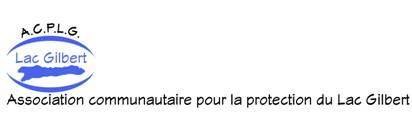 Assemblée générale 2023 : avis de convocation
Une15e année de terminée, mais nos trois dernières années ont malheureusement été bouleversé par les multiples variants de la COVID 19. Cette année, nous reprenons un rythme normal avec notre Assemblée générale et la fête du lac. Ces deux événements auront donc lieu le samedi 9 septembre, à la petite église d’Austin, au 1 chemin Millington, à partir de 15h30. L’accueil se fera à partir de 15h. Votre participation est indispensable ! Notre association est petite et elle a besoin du soutien de tous et de toutes. La santé de notre magnifique lac est toujours fragile et elle a besoin de l’amour de nous tous ; il nous faut tous mettre l’épaule à la roue. Enfin, sa santé a un rapport direct avec la valeur de nos propriétés, ne l’oublions pas.Après l’Assemblée générale, nous célébrerons la fête du lac avec un méchoui et diverses activités. Il faut obligatoirement réserver avant le 1er septembre. Le coût est minime: 15$ pour les 12 ans et plus et 7,50$ pour les 5 à 11 ans. Au menu, nous vous offrons : plateau de crudités, 3 choix de viandes, 4 salades, pomme de terre au four, pain, café et dessert. Étant donné les restrictions quant au nombre de personnes admissibles à la petite église et pour nous permettre de monter les tables adéquatement, vous devez obligatoirement réserver votre repas. Vous devez le faire par virement bancaire auprès de Daniel Trottier à l’adresse courriel : lacgilbert@gmail.com (question : notre association et réponse ACPLG) et svp indiquez le nom des personnes pour qui vous payez.Tous les documents nécessaires à l’Assemblée générale se trouveront d’ici quelques jours sur notre nouveau site WEB (http://lac-gilbert.com/) : veuillez les lire avant la réunion, car ils ne seront pas distribués sur place.Vous y trouverez :L’ordre du jour ;Le dernier procès-verbal ;Le plan d’action ;Un plan directeur pour les prochaines années et un estimé des coûts ;Les règlements généraux ;La liste des membres ayant droit de vote ;La procédure d’élection ;Une modification des règlements sur les embarcations à moteur ; Etc.Assemblée générale 2023: ordre du jourDate : le samedi 9 septembre 2023 ;Lieu : Petite église d’Austin ;Heure : 15h30. Accueil des membres à partir de 15h;Ouverture de la réunion à 15h30;Constatation des présences (le quorum est de 18 personnes, soit 25% des membres en règle (71) pour l’année 2022-23);Adoption de l’ordre du jour;5. Approbation, adoption et dispense de lecture du procès-verbal de l’assemblée de 2022;6. Hommage à André Beauchemin;7. Plan d’action:Qualité de l’eau en 2022 (André Roy et Carole);Planification pour 2023-2024 ;2e sortie du lac des Sitelles;Analyse des plantes aquatiques en 2024;Modifications des règles de vie: Michel Allen ;Nouveau site WEB: Daniel AudetNouveau logo: Sophie Audet-Chapdeleine;8. Rapport annuel du Président et période de questions;                                                                               9. Rapport du Trésorier pour 2022-2023, prévisions budgétaires pour 2023-2024 et période de questions;10. Révision du règlement général;11. Bénévolat au sein de l’association : Surveillance du lac : Jean Carrère et Gislaine Tougas;Transparence de l’eau : Carole Lévesque;Échantillon d’eau pour RAPPEL : André Roy;12. Fête du lac Gilbert du 9 septembre 2023 ;13. Élections au Conseil d’administration :	13.1 Nomination d’un président d’élection;	13.2 Nomination d’un secrétaire d’élection;	13.3 Élection des administrateurs :Vice-président : (poste assuré par André Roy),	Trésorier : (poste assuré par Daniel Trottier),	Administrateur # 1: (poste assuré par André Beauchemin);Administrateur # 3 : (poste assuré par Carl Therrien).14. Ratification des actes des administrateurs (Voir annexe 2 des règlements);15. Questions, commentaires et suggestions;16. Levée de l’Assemblée. La force de notre association dépend du niveau de participation et d’engagement de ses membres.René Fortin                                                                            Michel AllenPrésident, ACPLG                                                                 Secrétaire, ACPLGAoût 2023